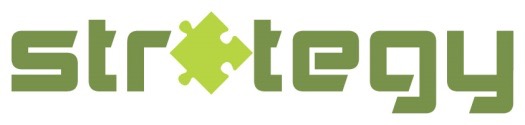 Strategy - A weekend event for Scouts, Guides, Explorers, and Rangers from 10-17 The Main Event – Do you have a winning Strategy?Strategy is a multi-activity challenge hike consisting of 30 bases of varying difficulty and complexity set around our 3,000 acre site. Each challenge will earn a different amount of points and as a team you will have to plan your route and which challenges to visit in the allotted time to score the most points. Previous bases have included everything from pioneering to supermarket sweep and nail painting to custard jumping! Who knows what this year will hold but trust us - all your physical stamina, mental prowess and scouting/guiding skills will be tested! Are you up for the challenge?I’m an Explorer or Ranger what’s there for me?
We’ll have challenges on the main event that are specifically for you and the Strategy Plus area will be just for you to use in the evening with some extra surprises as well as the usual evening entertainment. There’s also a dedicated camping area for the older age ranges.

The Rest of the Weekend
Camping in the beautiful Cirencester Park there is a host of Friday and Saturday evening entertainment – from Talent shows and a disco; to a traditional fayre, skill workshops and giant inflatables on Sunday morning – there will be lots to keep you entertained!Want more information?Please see the website s-e.org.uk for more details of the event or search for us on Facebook or X (Twitter). This will be our tenth event and this anniversary year is set to be better than ever!When? Early evening on Friday 21st  to Sunday 23rd JuneWhere? Cirencester Park, Gloucestershire, GL7 7HXCost? £70.00 each (includes all Food, Site costs, Activities, Entertainment and Certificates & Prizes [if you do really well!])If you want to know more, please ask – if your child wishes to attend, please return the form below with payment for £70.00 (cheques payable to 'XXXXXXXXXX') no later than XXXXXXX. We’ll be sending out a participant booklet and health form closer to the event.XXXXXXX
LeaderPlease return this reply slip if you want to come to Strategy. Don’t forget your payment!Name of ChildSigned